Муниципальное бюджетное дошкольное образовательное учреждение Ярцевский детский сад № 3Перечень проведенных мероприятий с ребенком ОВЗ и его родителямис 01.09.2019 г. по 05.12.2019 год.ФИО: Асубаев Тимофей ЕвгеньевичДата рождения: 29 ноября 2013г.Ребенок посещает детский сад  с 18.10.2018г., в этом учебном году он перешел в группу старшего дошкольного возраста.  Живет в полной семье, мальчик очень общительный, внимательный и добрый. У него хорошо развита крупная моторика, подвижен, проявляет любознательность, соблюдает элементарные гигиенические требования. На основе независимой психолого-педагогической характеристики ребенку рекомендовали: посещение ДОУ по адаптированной образовательной программе с учётом возможностей и дефицитов. С полным включением в образовательный процесс,  в жизнь детского сада, в социум. Тимофей принимал участие в конкурсе  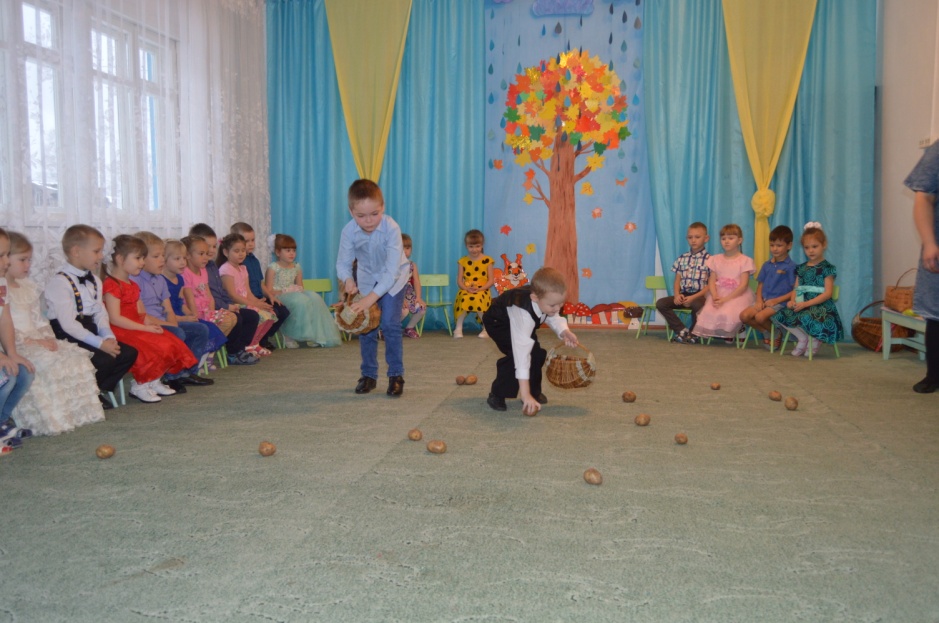 «Кто быстрее пробежит по лужам»Тимофей принимал участие в игре «Кто больше соберет картошки»3.Праздник «День Матери» Дата проведения 21 ноября 2019г.Цель: формировать у детей представления о празднике « День Матери» посредством выразительного исполнения песен, танцев, стихотворений, инсценировок, игр; создать радостное настроение у детей.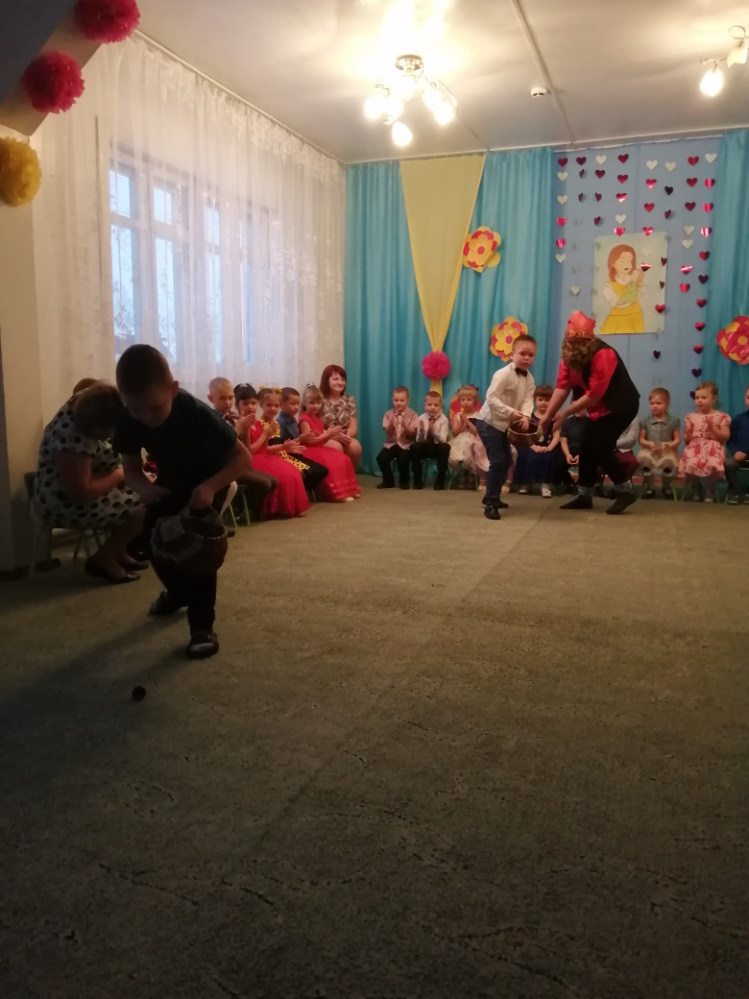 Тимофей принимает участие 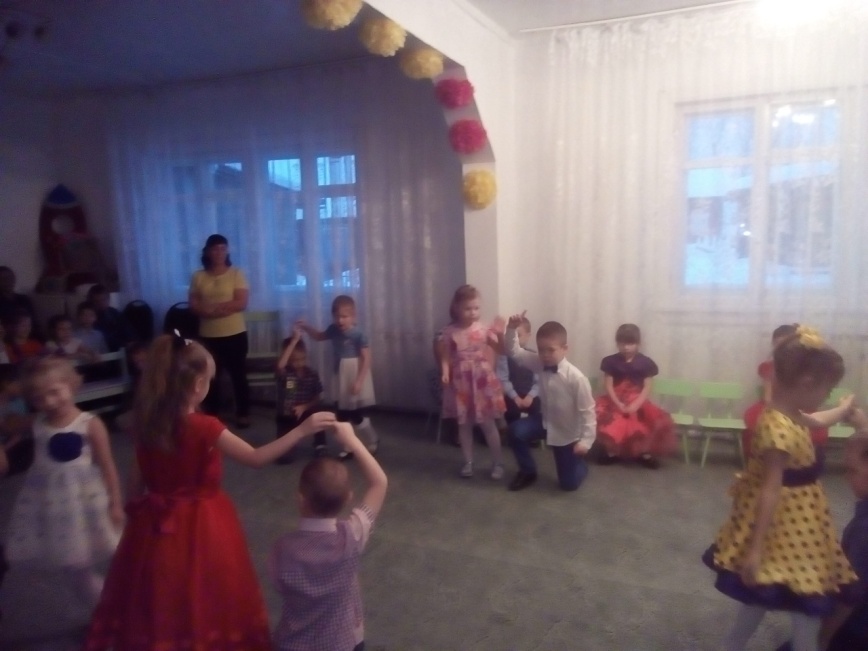 в игре « Собери шишки для гномика»Тимофей танцует вместе с детьми на празднике - танец для мам.4. Выставка  « Осенние Фантазии» Дата проведения октябрь 2019г.Цель: создать осеннюю композицию (родители  вместе с детьми).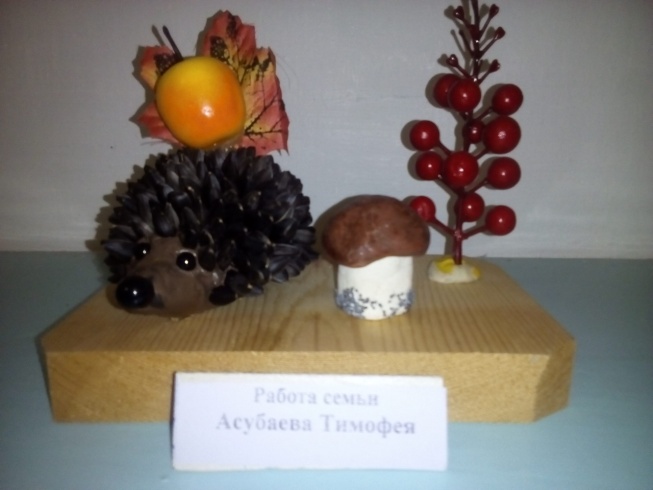 работа семьи Асубаева Тимофея.5.Встреча с интересными людьми. Дата проведения 25 ноября 2019г.Беседа с начальником ПОМ Ламан  С.Ю. на тему: «Мы–законопослушные дети»Цель:  создавать условия для формирования представления о законопослушном поведении детей.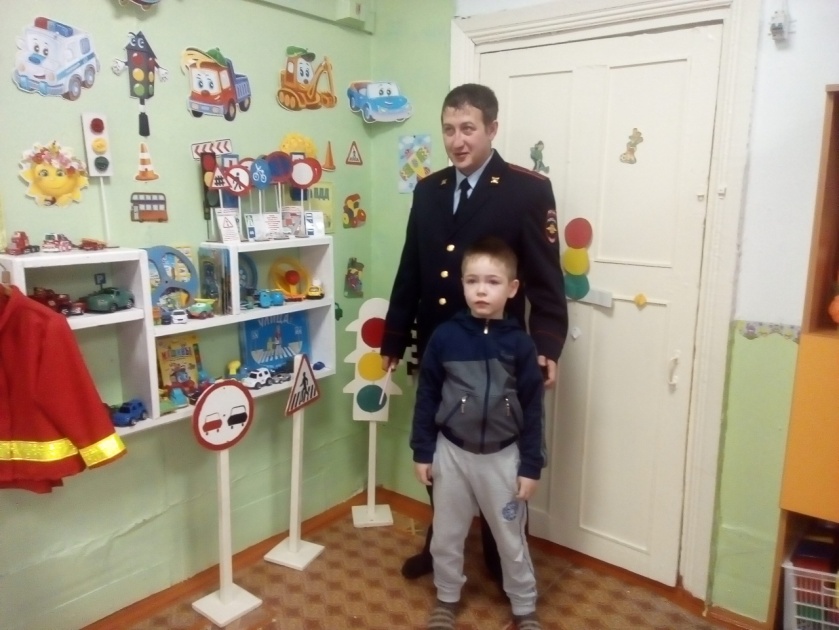 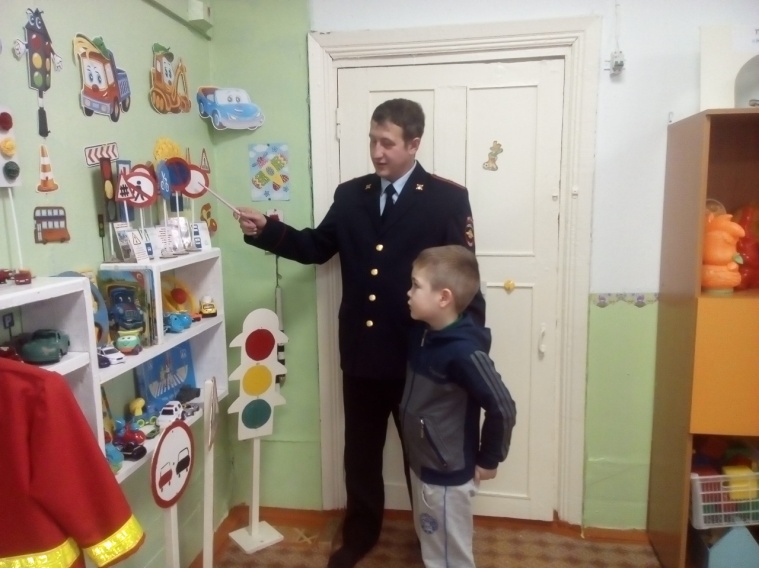 Тимофей рассказывает о дорожных знаках, о правилах для пешеходов.                 Творчество Асубаева Тимофея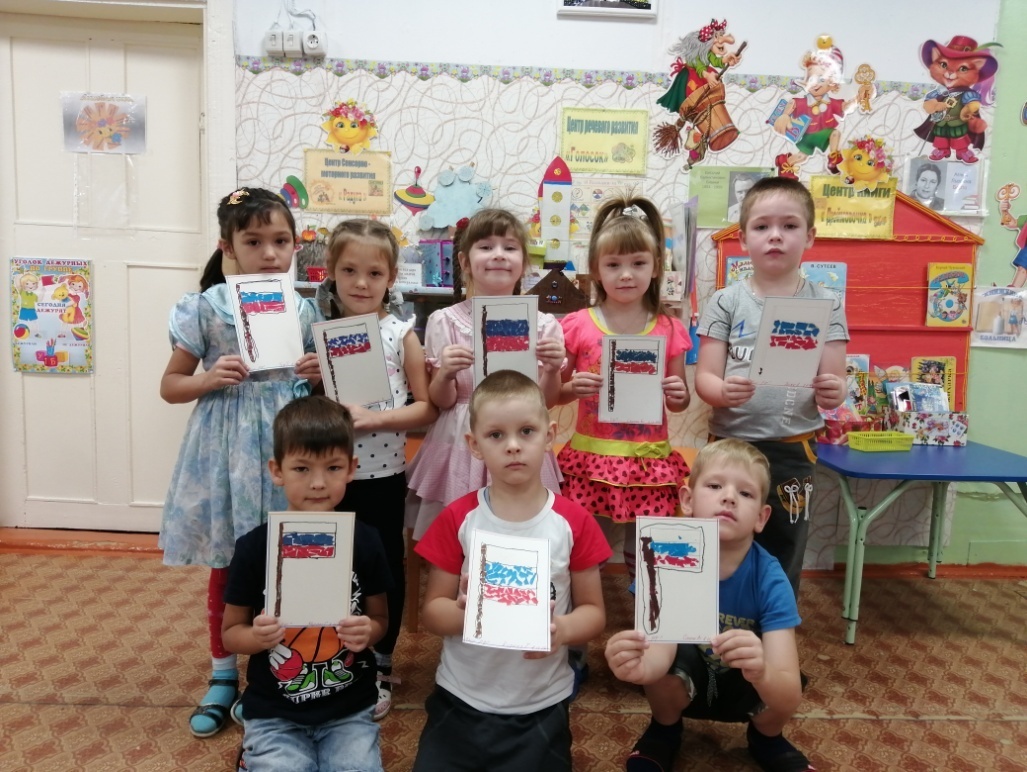 Аппликация флаг РФ                           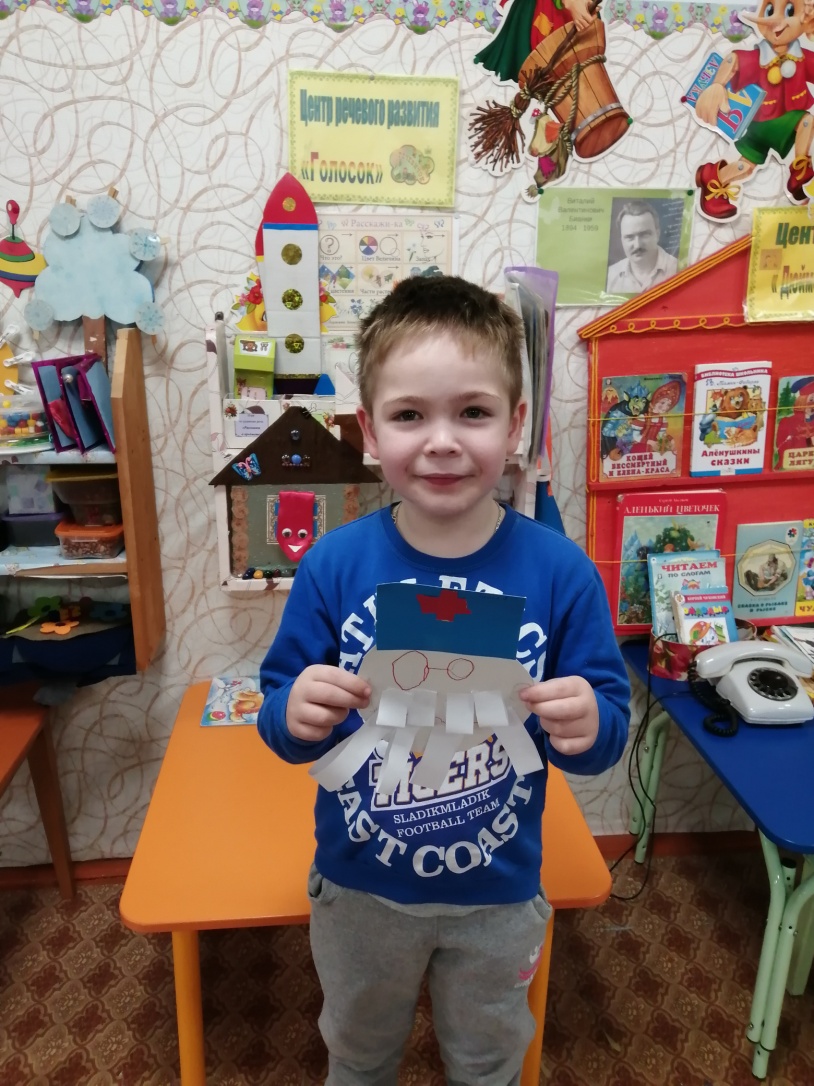 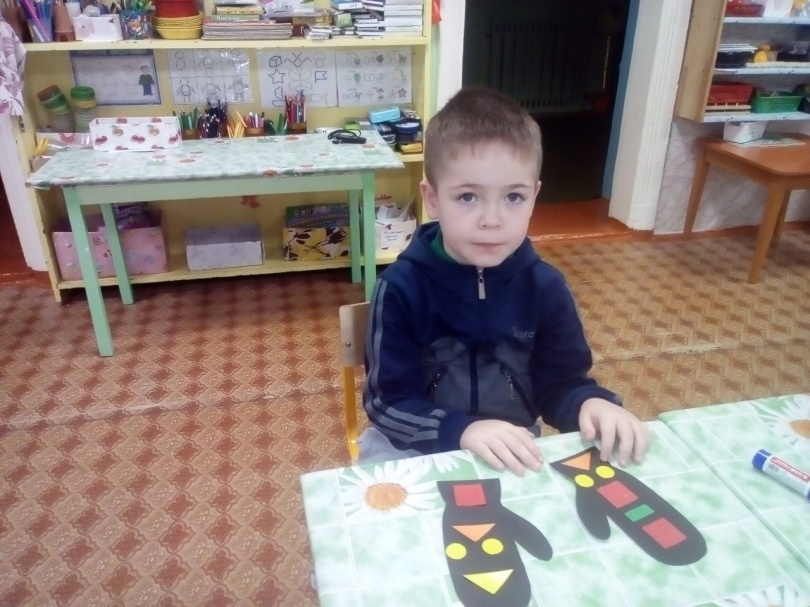 Аппликация «Рукавички»                       Конструирование из бумаги «Доктор           Айболит»Воспитатели:Ясевич Н.Н.Ботева М.А.1.Родительское собрание по теме: «Требование  правил пожарной безопасности в быту»Дата проведения 30.10.2019 г.Цель: формирование требований правил пожарной безопасности в быту.На собрании  присутствовала  мама Асубаева Тимофея - Рупп Светлана Ивановна.  Светлана Ивановна была выбрана в родительский комитет.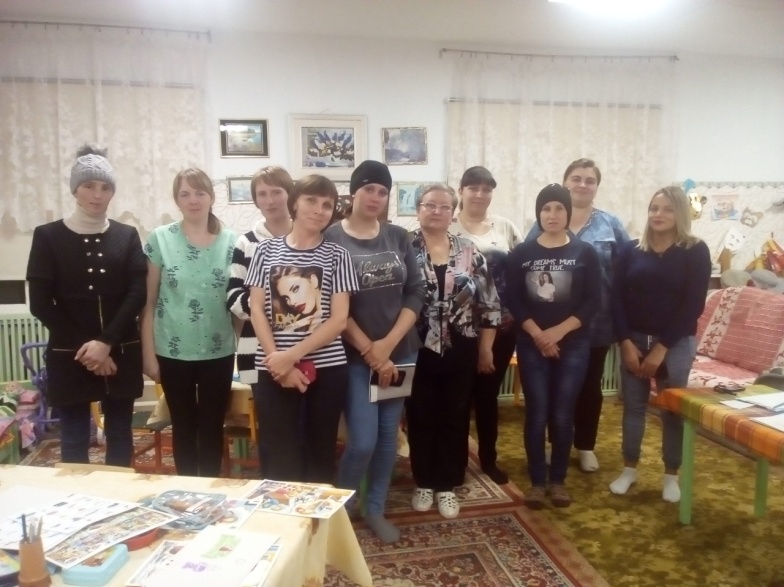 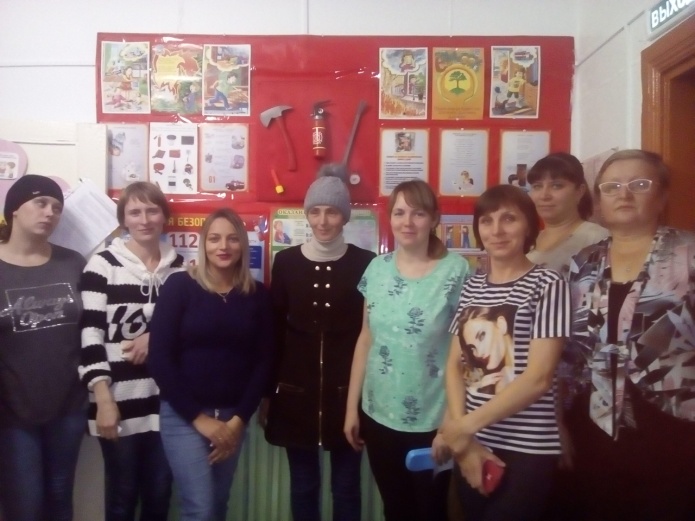 2.Праздник «Осень золотая». Дата проведения 24 октября 2019 г.Цель:  формировать у детей представления об осенних явлениях природы посредством выразительного исполнения песен, танцев, стихотворений, инсценировок, игр; создать радостное настроение у детей.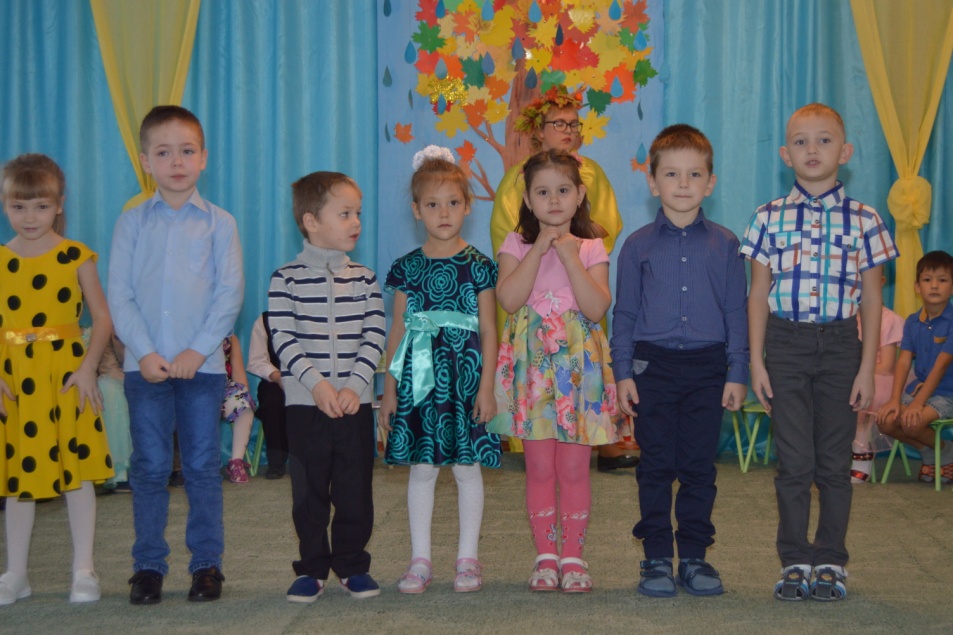 Тимофей рассказывает стихотворение об осени.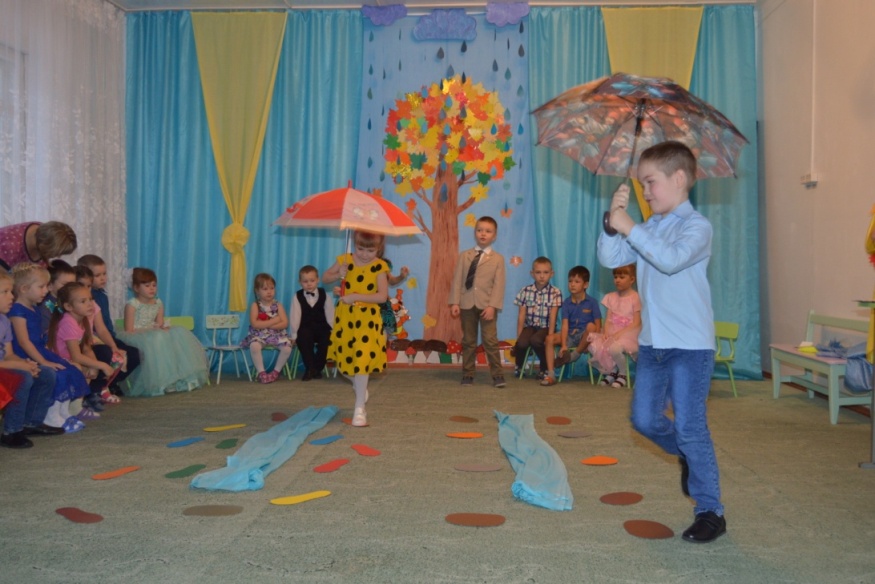 